MADONAS NOVADA PAŠVALDĪBA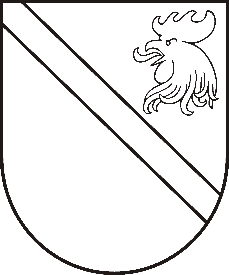 Reģ. Nr. 90000054572Saieta laukums 1, Madona, Madonas novads, LV-4801 t. 64860090, fakss 64860079, e-pasts: dome@madona.lv APSTIPRINĀTIar Madonas novada pašvaldības domes 2017.gada16.jūnija  lēmumu Nr. 276(protokols  Nr.14 , 1.p.)Madonas novada pašvaldības saistošie noteikumi Nr. 12„Grozījumi Madonas novada pašvaldības 2009.gada 9.jūlijasaistošajos noteikumos Nr.1 „Madonas novada pašvaldības nolikums”                                                                                                     Izdoti saskaņā ar likuma  "Par pašvaldībām"  21.panta pirmās daļas 1.punktu un 24.pantu2017.gada 16.jūnijāIzdarīt Madonas novada pašvaldības 2009.gada 9.jūlija saistošajos noteikumos Nr.1 „Madonas novada pašvaldības nolikums” šādus grozījumus: izteikt saistošo noteikumu 14.punktu šādā redakcijā:“14. Domes priekšsēdētājam ir divi vietnieki  - priekšsēdētāja vietnieks izglītības, kultūras un sociālajos jautājumos un priekšsēdētāja vietnieks uzņēmējdarbības atbalsta, tūrisma attīstības un komunālās saimniecības jautājumos.  Priekšsēdētāja vietnieku amats ir algots. Domes priekšsēdētāja vietnieks izglītības, kultūras un sociālajos jautājumos noteiktos pienākumus veic pastāvīgi 40 (četrdesmit) stundas nedēļā. Domes priekšsēdētāja vietnieks uzņēmējdarbības atbalsta, tūrisma attīstības un komunālās saimniecības jautājumos noteiktos pienākumus veic 20 (divdesmit) stundas nedēļā.” papildināt saistošos noteikumus ar 14.¹ un 14.²punktu šādā redakcijā: “14.¹ Domes priekšsēdētāja vietnieks izglītības, kultūras un sociālajos jautājumos: 14.¹1. pilda domes priekšsēdētāja pienākumus un realizē domes priekšsēdētāja tiesības viņa prombūtnes laikā vai viņa uzdevumā, kā arī pilda citus pienākumus likumā un domes lēmumos paredzētajos gadījumos; 14.¹2. pārrauga Madonas novada pašvaldības centrālās administrācijas Izglītības nodaļu, Kultūras nodaļu, Madonas novada pašvaldības Sociālo dienestu; 14.¹3. koordinē pašvaldības izglītības, kultūras, tai skaitā muzeja un bibliotēku, un sociālo pakalpojumu iestāžu, struktūrvienību darbu;14.¹4.ierosina jautājumu izskatīšanu darba grupās, komisijās, komitejās kompetences ietvaros;14.¹5. iesniedz domes priekšsēdētājam priekšlikumus izveidot darba grupas un komisijas savu pienākumu un tiesību realizācijai, iesaistot tajās pašvaldības administrācijas, iestāžu un kapitālsabiedrību pieaicinātos speciālistus un pašvaldības iedzīvotājus;14.¹6. bez īpaša pilnvarojuma pārstāv domi un Madonas novada pašvaldību tiesā, valsts un pašvaldību institūcijās;14.¹7. atbilstoši kompetencei dod saistošus rīkojumus administrācijas darbiniekiem;14.¹8. šajā nolikumā noteiktajā kārtībā rīkojas ar finanšu līdzekļiem un mantu un slēdz līgumus;14.¹9. sadarbojas ar vietnieku uzņēmējdarbības atbalsta, tūrisma attīstības un komunālās saimniecības jautājumos lietās ārpus savām pārraudzības jomām;14.¹10. veic citus domes priekšsēdētāja uzdotus vai ar domes lēmumiem noteiktus uzdevumus.14.² Domes priekšsēdētāja vietnieks uzņēmējdarbības atbalsta, tūrisma attīstības un komunālās saimniecības jautājumos: 14.²1. pārrauga Madonas novada pašvaldības centrālās administrācijas Uzņēmējdarbības un tūrisma attīstības nodaļu;14.²2. koordinē pašvaldības kapitālsabiedrību, kas sniedz komunālos pakalpojumus, un pašvaldības  komunālās saimniecības struktūrvienību darbību;14.²3. koordinē jautājumus, kas saistīti ar novada ceļu apsaimniekošanu un attīstību; 14.²4. saskaņā ar domes lēmumu vai priekšsēdētāja pilnvarojumu var veikt kapitāldaļu turētāja pārstāvja funkcijas pašvaldības/publiski privātās kapitālsabiedrībās;14.²5. ierosina jautājumu izskatīšanu darba grupās, komisijās, komitejās kompetences ietvaros;14.²6. iesniedz domes priekšsēdētājam priekšlikumus izveidot darba grupas un komisijas savu pienākumu un tiesību realizācijai, iesaistot tajās pašvaldības administrācijas, iestāžu un kapitālsabiedrību pieaicinātos speciālistus un pašvaldības iedzīvotājus;14.²7. koordinē komisiju, nevalstisko organizāciju, darba grupu darbību atbilstoši kompetencei;14.²8. bez īpaša pilnvarojuma pārstāv domi un Madonas novada pašvaldību tiesā, valsts un pašvaldību institūcijās;14.²9. atbilstoši kompetencei dod saistošus rīkojumus administrācijas darbiniekiem;14.²10.šajā nolikumā noteiktajā kārtībā rīkojas ar finanšu līdzekļiem un mantu un slēdz līgumus;14.²11. sadarbojas ar vietnieku izglītības, kultūras un sociālajos jautājumos lietās ārpus savām pārraudzības jomām;14.²12.veic citus domes priekšsēdētāja uzdotus vai ar domes lēmumiem noteiktus uzdevumus.”2. Saistošie noteikumi stājas spēkā nākamajā dienā pēc to parakstīšanas.Domes priekšsēdētājs							A.Lungevičs		PASKAIDROJUMA RAKSTSMadonas novada pašvaldības saistošajiem noteikumiem Nr.12 Grozījumi Madonas novada pašvaldības 2009.gada 9.jūlija saistošajos noteikumos Nr.1 „Madonas novada pašvaldības nolikums”2017.gada 16.jūnijā							MadonāDomes priekšsēdētājs							A.Lungevičs				Paskaidrojuma raksta sadaļasNorādāmā informācija1. Projekta nepieciešamības pamatojumsŅemot vērā to, ka pašvaldības lēmējinstitūcijā ir veicamas strukturālas izmaiņas, ir nepieciešams izdarīt grozījumus Madonas novada pašvaldības nolikumā. 2. Īss projekta satura izklāstsSaistošajos noteikumos tiek izdarīti grozījumi un papildinājumi, kuros tiek paredzēts, ka domes priekšsēdētājam ir divi vietnieki - priekšsēdētāja vietnieks izglītības, kultūras un sociālajos jautājumos un priekšsēdētāja vietnieks uzņēmējdarbības atbalsta, tūrisma attīstības un komunālās saimniecības jautājumos, kā arī tiek noteiktas domes priekšsēdētāja vietnieku pilnvaras.3. Informācija par plānoto projekta ietekmi uz pašvaldības budžetuIetekme uz pašvaldības budžetu tiek vērtēta kā nebūtiska. 4. Informācija par plānoto projekta ietekmi uz uzņēmējdarbības vidi pašvaldības teritorijāSaistošie noteikumi neietekmē uzņēmējdarbības vidi pašvaldības teritorijā.5. Informācija par administratīvajām procedūrāmNav attiecināms.6. Informācija par konsultācijām ar privātpersonāmNav attiecināms.